That Was Just Your Life Like a siren in my head that I was ... to repeat, 
Like a blind man that was shoved into the speeding driver's seat, 
Like a face that learned to speak(?) when all it knew was how to fight, 
Like a misery that keeps me from restoring order straight, 
Like an (...?) that I'm about to waken from its state(?). 

Contradiction, 
A premonition, 
Now are the (???) who I deny, 
I deny. 

I blind my eyes and try to force it all into place, 
I stitch them up, see not my fall from grace. 
I blind my eyes, I hardly feel it passing me by, 
I open just in time to say goodbye. 

Almost like your life, 
Almost like your endless fight, 
Cursed, the day is long, 
Realize you don't belong, 
Disconnect somehow, 
Never stop competing now, 
Almost like your fight, 
And there it went, 
Almost like your life. 

Like a bullet, keeps on bleeding to remind me not to think, 
Like a raging river, drowning when I only need a drink, 
Like a poison that I swallow, but I want the world to die. 

Like a release from a prison that I didn't know I was in, 
Like a fight(?) (???), 
Like a general without a mission until the wars start again, 
Start again. 

I blind my eyes and try and force it all into place, 
I stitch them up, see not my fall from grace. 
I blind my eyes, I hardly feel it passing me by, 
I open just in time to say goodbye. 

Almost like your life, 
Almost like your endless fight, 
Cursed, the day is long, 
Realize you don't belong, 
Disconnect somehow, 
Never stop competing now, 
Almost like your fight, 
And there it went, 
Almost like your life. 

(Solo) 

Like a touch from hell, I feel how hot that it can get if you get caught, 
Like a strike from heaven that turns that key, 
That brings you straight down to your knees, 
Like a touch from hell, I feel how hot that it can get if I get caught, 
Like a strike from heaven to reprieve, 
That brings you straight down to your knees. 

(Dual guitar solo) 

Almost like your life, 
Almost like your endless fight, 
Cursed, the day is long, 
Realize you don't belong, 
Disconnect somehow, 
Never stop competing now, 
Almost like your fight, 
And there it went, 
Almost like your life. 
That was just your life.The End Of The LineNeed 
More and more 
Tainted misery 

Bleed 
Battle scars 
Chemical affinity 

Reign 
Legacy 
Innocence corrode 

Stain 
Rot away 
Catatonic overload 

Choke 
Asphyxia 
Snuff reality 

Scorch 
Kill the light 
Incinerate celebrity 

Reaper 
Butchery 
Karma amputee 

Bloodline 
Breeding fine 
Death contagious deity 

Hooked into this deceiver 
Need more and more 
Into the endless fever 
Need more and more 

New consequence machine 
Burn through all your gasoline 
Asylum overtime 
Never mind 
You reach the end of the line 

Time 
Choke the clock 
Steal another day 

Die 
Faithfully 
Narcissistic fade away 

Twisted 
Jump the rail 
Shout at the crowd below 

Breaker 
Chase the ghost 
The latest high to all time low 

Hooked into this deceiver 
Need more and more 
Into the endless fever 
Need more and more 

New consequence machine 
Burn through all your gasoline 
Asylum overtime 
Never mind 
You reach the end of the line 

Drop the hourglass of time 
Spinning sand we will not find 
As we gather here today 
We bid farewell 

The slave becomes the master 
The slave becomes the master 
The slave becomes the master 
The slave becomes the master 

Need more and more 
Right now and ever after 
Need more and more 

New consequence machine 
Burn through all your gasoline 
Asylum overtime 
Never mind 

Dead hourglass of time 
Sand we will not ever find 
We gather here today 
Say goodbye 
'Cause you've reached the end of the line 

The end of the line 
The end of the line 
The end of the line 
You've reached the end of the lineBroken, Beat & ScarredYou rise, you fall, you’re down then you rise again
What don’t kill you make you more strong
You rise, you fall, you’re down then you rise again
What don’t kill you make you more strongRise, fall, down, rise again
What don’t kill you make you more strong
Rise, fall, down, rise again
What don’t kill you make you more strongThrough black days
Through black nights
Through pitch black insightsBreaking your teeth on the hard life coming
Show your scars
Cutting your feet on the hard earth running
Show your scars
Breaking your life, broken beat and scarred
But we die hardThe dawn, the death, the fight to the final breath
What don’t kill you make you more strong
The dawn, the death, the fight to the final breath
What don’t kill you make you more strongDawn, death, fight, final breath
What don’t kill you make you more strong
Dawn, death, fight, final breath
What don’t kill you make you more strongThey scratched me
They scraped me
They couldn’t rape meBreaking your teeth on the hard life coming
Show your scars
Cutting your feet on the hard earth running
Show your scars
Breaking your life, broken beat and scarred
But we die hardBreaking your teeth on the hard life coming
Show your scars
Cutting your feet on the hard earth running
Show your scars
Braiding your soul in a hard luck story
Show your scars
Spilling your blood in a hot suns foray
Breaking your life, broken, beat and scarred
We die hard
We die hard
We die hardThe Day That Never ComesBorn to push you around 
You better just stay down 
You pull away 
He hits the flesh 
You hit the ground 

Mouth so full of lies 
Tend to black your eyes 
Just keep them close 
Keep praying 
Just keep a-waiting 

Waiting for the one 
The day that never comes 
When you stand up and feel the warmth 
But the sunshine never comes, no 
No, the sunshine never comes 

Push you cross that line 
Just stay down this time 
Hiding yourself 
Crawl in yourself 
You’ll have your time 

God I’ll make them pay 
Take it back one day 
I’ll end this day 
I'll splatter color on this grave 

Waiting for the one 
The day that never comes 
When you stand up and feel the warmth 
But the sunshine never comes 

Love is a four letter word 
And never spoken here 
Love is a four letter word 
Here in the prison 

I suffer this no longer 
I put it into 
This I swear! 
This I swear! 
The sun will shine 

This I swear! 
This I swear! 
This I swear!All Nightmare Long
Luck. Runs. Out. 
Crawl from the wreckage one more time 
Horrific memory twists the mind 
Dark, rugged, cold and hard to turn 
Path of destruction, feel it burn 
Still life 
Incarnation 
Still life 
Infamy 

Hallucination 
Heresy 
Still you run, what's to come? 
What's today? 

'Cause we hunt you down without mercy 
Hunt you down all nightmare long 
Feel us breathe upon your face 
Feel us shift, every move we trace 
Hunt you down without mercy 
Hunt you down all nightmare long, yeah 
Luck. Runs. 

You crawl back in 
But your luck runs out 

1.2. 

Luck. Runs. Out. 

The light that is not light is here 
To flush you out with your own fear 
You hide, you hide, but will be found 
Release your crypt without a sound 

Still life 
Immolation 
Still life 
Infamy 

Hallucination 
Heresy 
Still you run, what's to come? 
What's today? 

'Cause we hunt you down without mercy 
Hunt you down all nightmare long 
Feel us breathe upon your face 
Feel us shift, every move we trace 
Hunt you down without mercy 
Hunt you down all nightmare long 
Luck. Runs. 

You crawl back in 
But your luck runs out 

Then you crawl back in 
Into your obsession 
Never to return 
This is your confession 

Hunt you down without mercy 
Hunt you down all nightmare long 
Feel us breathe upon your face 
Feel us shift, every move we trace 
Hunt you down without mercy 
Hunt you down all nightmare long, yeah 
Luck. Runs. 

You crawl back in 
But your luck runs out 

Your luck runs outCyanideSleep, and dream of this 
Death angel's kiss 
Brings final bliss 
Come believe me! 

Empty they say 
Death, won't you let me stay? 
Empty they say 
Death, won't you call your name? 
Oh, call your name! 

Suicide, I've already died 
You're just the funeral I've been waiting for 
Cyanide, living dead inside 
Break this empty shell forevermore 

Wait, wait patiently 
Your death-black wings 
Unfolding sleep 
Spreading on me 

Empty they say 
Death, won't you let me stay? 
Empty they say 
Death, hear me call your name 
Oh, call your name! 

Suicide, I've already died 
You're just the funeral I've been waiting for 
Cyanide, living dead inside 
Break this empty shell forevermore 

Say, is that rain or are they tears? 
That stained your concrete face for years 
Crying, weeping, shedding strife 
Year after year, life after life 

A narrow freshly broken ground 
A concrete angel laid right down 
Upon the grave which swallows fast 
It's peace at last 
Oh, peace at last 

Empty they say 
Death, won't you let me stay? 
Empty they say 
Death, hear me call your name 
Oh, call your name 

Suicide, I've already died 
You're just the funeral I've been waiting for 
Cyanide, living dead inside 
Break this empty shell forevermore 

Forevermore! 
Forevermore! 
It's the funeral I've been waiting for!The Unforgiven IIIHow could he know this new dawn's light 
Would change his life forever? 
Set sail to sea but pulled off course 
By the light of golden treasure 

Was he the one causing pain 
With his careless dreaming? 
Been afraid 
Always afraid 
Of the things he's feeling 
He could just be gone 

He would just sail on 
He would just sail on 

How can I be lost? 
If I've got nowhere to go? 
Searched the seas of gold 
How come it's got so cold? 
How can I be lost 
In remembrance I relive 
How can I blame you 
When it's me I can't forgive? 

These days drift on inside a fog 
It's thick and suffocating 
This seeking life outside its hell 
Inside intoxicating 
He's run aground 
Like his life 
Water's much too shallow 
Slipping fast 
Down with the ship 
Fading in the shadows now 
A castaway 

Blame 
All gone 
Away 

Blame gone away 

How can I be lost 
If I've got nowhere to go? 
Search for seas of gold 
How come it's got so cold? 
How can I be lost 
In remembrance I relive 
And how can I blame you 
When it's me I can't forgive? 

Forgive me 
Forgive me not 
Forgive me 
Forgive me not 
Forgive me 
Forgive me not 
Forgive me 
Forgive me, why can't I forgive me? 

Set sail to sea but pulled off course 
By the light of golden treasure 
How could he know this new dawn's light 
Would change his life forever 

How can I be lost 
If I've got nowhere to go? 
Search for seas of gold 
How come it's got so cold? 
How can I be lost 
In remembrance I relive 
So how can I blame you 
When it's me I can't forgive?The Judas KissWhen the world has turned its back 
When the days have turned pitch black 
When the fear abducts your tongue 
When the fire's dead and gone 

So what now? 
Where do I head? 

When you think it's all said and done 
When you are the ostracized 
Selfish written, dead goodbyes 
Twisting of the tourniquet 
When the pieces never fit 

So what now? 
Where do I head? 

When you think it's all said and done 

Bow down 
Sell your soul to me 
I will set you free 
Pacify your demons 

Bow down 
Surrender unto me 
Submit infectiously 
Sanctify your demons 

Into abyss 
You don't exist 
Cannot resist 
The Judas kiss 

When the storm has blacked your sky 
Intuition crucify 
When the ego strips your reign 
Assasinate the living flame 

So what now? 
Where do I head? 

When you think it's all said and done 
Venom of a life insane 
Bites into your fragile veins 
Internalize and decimate 
Pitting it as complicate 

So what now? 
Where do I head? 

When you think it's all said and done 

Bow down 
Sell your soul to me 
I will set you free 
Pacify your demons 

Bow down 
Surrender unto me 
Submit infectiously 
Sanctify your demons 

Into abyss 
You don't exist 
Cannot resist 
The Judas kiss 

Judas lives recite this vow 
I've become your new god now 

Follow you from dawn of time 
Whisper thoughts into your mind 
Watched your towers hit the ground 
Lured the children never found 
Helped your kings abuse their crown 

In the heart of evil man 
Plant the seeds of my own plan 
Strong and powerful will fall 
Find a piece of me in all 
Inside you all 

So bow down 
Sell your soul to me 
I will set you free 
Pacify your demons 

Bow down 
Surrender unto me 
Submit infectiously 
Sanctify your demons 

Into abyss 
You don't exist 
Cannot resist 
The Judas kissSuicide & Redemption(Instrumental)My ApocalypseClaustrophobic 
Crawl out of this skin 
Hard explosive 
Reaching for that pin 

Feel thy name extermination 
Desecrating, Hail of Fire 

So we cross that line 
Into the crypt 
Total eclipse 
Suffer unto my apocalypse! 

Deadly vision 
Prophecy revealed 
Death magnetic 
Pulling closer still 

Feel thy name annihilation 
Desolating, Hail of Fire 

So we cross that line 
Into the crypt 
Total eclipse 
Suffer unto my apocalypse! 

My apocalypse… Go! 

Crushing metal, Ripping Skin 
Tossing body mannequin 
Spilling Blood, Bleeding Gas 

Mangle flesh, Snapping spine 
Dripping bloody valentine 
Shattered face, spitting glass 

Split apart 
Split apart 
Split apart 
Split 
Spit it out! 

What makes me drift a litter bit closer 
Dead man takes the steering wheel 
What makes me know it’s time to cross over 
Words you repeat until I feel 

See through the skin the bones they all rattle 
Future and past they disagree 
Flesh falls away the bones they all shatter 
I start to see the end in me 

See the end in me… 

Claustrophobic 
Climb out of this skin 
Hard explosive 
Waiting for that pin 

Violate, annihilate 
A loser to my eyes 
Obliterate, exterminate 
At last accept, deny 

Feel thy name as hell awakens 
Destiny, Inhale the Fire 

But we cross that line 
Into the crypt 
Total eclipse 
Suffer unto my apocalypse! 

Tyrants awaken my apocalypse! 
Demon awaken my apocalypse! 
Heaven awaken my apocalypse! 
Suffer forever my apocalypse!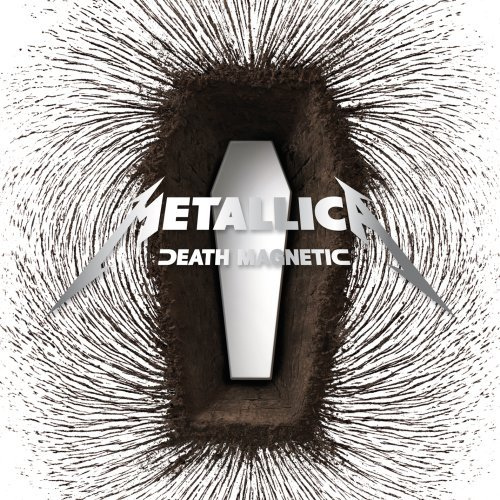 Lyrics